Современное состояние рынка труда в Республике БашкортостанСуюндукова Линара Ринатовнамагистрант кафедры государственного управления,ФГБОУ ВО «Уфимский университет науки и технологий»Институт истории и государственного управления, Республика Башкортостан, г. УфаНаучный руководитель – доцент кафедры государственного управления, канд. социол. наук, доцент – Игнатьева Оксана НиколаевнаАннотация: данная статья посвящена анализу современного состояния рынка труда в Республике Башкортостан. В статье рассмотрены основные аспекты понятия «рынок труда», представлены документы, в которых отмечены ключевые направления по поддержке занятости, приведены данные по изменению показателей занятости и безработицы в период с 2017 по 2022 годы. Ключевые слова: экономика, рынок труда, регион, уровень безработицы, безработные граждане, занятость.Как известно, рынок труда Российской Федерации – одна из важнейших составляющих экономической структуры, которая оказывает мощное влияние на макроэкономические показатели развития страны. В настоящее время в нашей стране, идет активный процесс формирования рынка труда, требуются новые подходы к формированию трудовых отношений между работодателями и работниками в системе социально-трудовых отношений. Проблемы, связанные с рынком труда, рассмотрены в трудах отечественных и зарубежных ученых: развитие инфраструктуры рынка труда отражены в исследованиях Шустовой Н.Н., Бизина С.В.; вопросы о миграции населения рассмотрены Р. Валиахметовым, Г. Баймурзиной, С. Аитовым, Г. Туракаевым; исследование проблем молодежного трудоустройства представлены в работах А. Попова, В. Карезина, Р. Ахметьяновой и др.Рынок труда, являясь значимой частью рыночной экономики, направлен на реализацию многогранных функций. На рынке труда происходит определение величин заработной платы, условий найма работников, их занятость и структура, динамика безработицы, мобильность рабочей силы, возможности повышения квалификации и иные социально значимые вопросы. Являясь неотъемлемым элементом современной экономики, рынок труда играет огромную роль в системе воспроизводства трудовых ресурсов [1]. В данной статье проанализируем рынок труда и его особенности в Республике Башкортостан. Следует отметить, что региональные рынки труда характеризуются неоднородностью, в связи с тем, что регионы различаются по своим критериальным показателям (по базовым отраслям промышленности, социально-экономическим, демографическим показателям, уровню доходов и пр.)В процессе реализации политики в сфере занятости регион опирается на ряд нормативно-правовых документов:- Конституция РФ;- Конституция РБ; - Закон РФ от 19.04.1991 №1032-1 (ред. от 19.11.2021) «О занятости населения в Российской Федерации»; - Трудовой Кодекс Российской Федерации от 30 декабря 2001 года №197-ФЗ (в ред. от 25.11.2009 г.);	- Федеральный закон об организации предоставления государственных и муниципальных услуг от 27 июля 2010 года №210-ФЗ;- постановления и распоряжения РФ и РБ;- приказы Министерства семьи, труда и социальной защиты населения Республики Башкортостан и др.Рынок труда в Республике Башкортостан – это отражение актуальной ситуации и процессов, которые происходят в экономике региона. С середины 2021 года на региональном рынке труда наблюдается положительная динамика. Наблюдается сокращение безработицы и увеличение вакансий, предлагаемых предприятиями и организациями разных форм собственности. В целом, по словам экспертов, ситуация в сфере труда и занятости в нашем регионе соответствует среднероссийским тенденциям. Данные аспекты определяются общей ситуацией в экономике. Рассмотрим основные показатели функционирования рынка труда в Республики Башкортостан в период с 2017 по 2022 годы и сделаем соответствующие выводы (см. табл.1).Таблица 1 Основные показатели функционирования рынка труда Республики БашкортостанКак следует из данных, представленных в таблице 1, это свидетельствует о стабильном снижении численности рабочей силы в республике [5]. Причиной данного явления служит сокращение численности населения, как в стране, так и в регионе. В период до 2020 года устойчиво снижается численность занятого населения, однако с 2021 года наблюдается положительная динамика.Среди положительных аспектов следует отметить, что в период с 2017 по 2022 годы наблюдается тенденция сокращения численности безработных граждан в нашей республике. К 2022 году, с учетом сокращения численности, количество безработных граждан достигло 53,6 тыс. человек. Для анализа современного состояния рынка труда в Республике Башкортостан представим численность зарегистрированных безработных граждан и уровень регистрируемой безработицы в 2022 году (см. рис.1).Рис. 1 – Изменение численности зарегистрированных безработных и уровня регистрируемой безработицы в 2022 годуКак следует из данных рисунка 1, к концу 2022 года наблюдается спад уровня безработицы, уменьшение численности безработных граждан в нашей республике. Согласно данным Башкортостанстата, уровень безработицы в республике на декабрь 2022 – февраль 2023 года составил в среднем 2,6%, что значительно ниже показателей за аналогичный период 2021–2022 гг. (3,7%) и начала текущего (3,4%). Важно отметить, что по методологии Международной организации труда данные показатели достигли наименьшего значения с 1993 года – 4,3%. Численность безработных граждан за 2022 год уменьшилась почти на 30 тыс. человек или в 1,6 раза (с 83,2 тыс. до 53,6 тыс. человек). Численность граждан, зарегистрированных в качестве безработных, за 2022 год также уменьшилась на 6,3 тыс. человек (с 22,2 тыс. до 15,9 тыс. человек), на 11 января 2023 года составляет 15,2 тыс. человек [6].Уровень регистрируемой безработицы, определяющийся на основании подсчета безработных граждан, состоящих на учете в центрах занятости населения, также снизился с 1,17% до 0,83%, практически в 1,5 раза.В структуру безработных граждан на 1 января 2023 года в Республике Башкортостан вошли граждане по следующим аспектам: - по возрасту: 16–24 лет – 6,4%, 25-29 лет – 7,4%, 30-49 лет – 55,0%, 50 лет и старше – 31,2%;- по полу: мужской – 34,9%, женский – 65,1%; - по образованию: высшее – 34,6%, среднее профессиональное – 40,3%, среднее общее – 14,9%, основное общее – 10,0%, не имеют основного общего образования – 0,3%;- по месту жительства: городская местность –58,6%, сельская местность – 41,4%;- по профессионально-квалификационному составу: рабочие –47,7% , служащие – 45,8%;- по причинам прекращения трудовой деятельности: уволенные по собственному желанию – 70,5%, уволенные в связи с ликвидацией организации, либо сокращением численности или штата работников организации – 7,0%, по соглашению сторон – 7,1%, с государственной службы – 0,8% [5].В Республике Башкортостан, по состоянию на 31 декабря 2022 года, в республиканском банке отмечено 42,5 тыс. вакансий (см. рис. 2).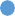 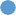 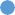 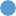 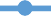 Рис. 2 – Количество вакансий и коэффициент напряженности (отношение численности незанятых граждан, ищущих работу, к числу вакансий, заявленных работодателями) в Республике Башкортостан (источник: разработано авторами на основе данных Башкортостанстат)Из данных рисунка 2 мы наблюдаем тенденцию увеличения количества вакансий к 2022 году, а также снижение коэффициента напряженности, что говорит об улучшении ситуации на рынке труда.Для более подробного анализа и изучения ситуации на рынке труда рассмотрим основные показатели деятельности в сфере занятости населения (таблица 2)Таблица 2Основные показатели деятельности в сфере занятости населения в РБ в период с 2020 по 2022 годыВ соответствии с представленными данными в таблице 2, в период с 2020 по 2022 гг. наблюдается тенденция к сокращению численности безработных граждан. Уровень безработицы, коэффициент напряженности также идут на спад. Заявленная работодателями потребность в работниках снизилась за рассматриваемый период. Согласно данным, численность трудоустроенных в 2022 году составила 204 тыс. человек, что в 2 раза превысило плановое значение. Итак, рассмотренные выше показатели, в сфере занятости населения региона, свидетельствуют о положительной динамике. Однако, ситуация, связанная с обеспечением занятости граждан республики, с безработицей остается не до конца решенной и требует дальнейших действий для более эффективного функционирования рынка труда в регионе.В сфере занятости и рынка труда, деятельность соответствующих органов осуществляется по следующим направлениям: временное трудоустройство, организация общественных работ, обучение работников промышленных предприятий, находящихся под риском увольнения.В направлении «временное трудоустройство» приняли участие свыше 13 тысяч работников, находившихся под риском увольнения.Важно отметить, что по численности участников временных работ Башкортостан занял 2 место в Российской Федерации. В рамках данного направления центры занятости населения республики заключили договоры с 263 работодателями республики, в том числе с такими крупными предприятиями как ПАО «Нефаз», ПАО «Туймазинский завод автобетоновозов», АО Белебеевский завод «Автонормаль», АО «Нефтекамское производственное объединение искусственных кож». Во втором направлении «организация общественных работ»  приняли участие так же более 13 тыс. человек. По данному направлению Башкортостан занял 1 место в Российской Федерации. В рамках третьего направления «обучение работников промышленных предприятий, находящихся под риском увольнения» центры занятости населения республики заключили договоры с 34 промышленными предприятиями, 3612 работников которых прошли обучение. В реализации данного направления, по объему федеральных средств, направленных на данную работу, Республика заняла 1 место по России. Также был реализован ряд дополнительных мероприятий в рамках плана мероприятий, направленных на сохранение занятости граждан республики в период действия зарубежных санкций, включающих в себя антикризисные мероприятия.Безработным гражданам предоставляются услуги:- содействие гражданам в поиске подходящей работы;- организация проведения оплачиваемых общественных работ;- временное трудоустройство; - услуги по содействию самозанятости;- услуги по содействию безработным гражданам в переезде в другую местность для трудоустройства, по направлению службы занятости;- услуги по профессиональной ориентации;Услуги по профессиональной ориентации предоставляются: гражданам, стремящимся возобновить трудовую деятельность после длительного (более года) перерыва в работе; уволенным в связи с ликвидацией организации либо сокращением численности или штата работников, учащимся общеобразовательных организаций; инвалидам. - услуги по психологической поддержке;- услуги по социальной адаптации безработных граждан на рынке труда [7].Таким образом, современное состояние рынка труда в Республике Башкортостан имеет среднестатистические тенденции. В последнее десятилетие наблюдается положительная динамика функционирования рынка труда. Для дальнейшего развития и эффективного функционирования рынка труда и сферы занятости граждан, государственная и региональная политика принимают необходимые меры, разрабатываются различные.Список литературы1. Вишневская, Н.Г. Трансформация конъюнктуры рынка труда в современных условиях / Н.Г. Вишневская, О.В. Алешкина // Известия Уфимского научного центра РАН. 2020. № 4. С. 106–111.2. Галин, З.А. Рынок труда республики Башкортостан: тенденции, проблемы трудоустройства / З.А. Галин, О.Н. Фролова // Вестник Евразийской науки. – 2019. – №1. – URL: https://esj.today3. Постановление Правительства РБ от 29.08.2014 №354 «Об утверждении концепции управления трудовыми ресурсами Республики Башкортостан на период до 2025 года». – URL: https://docs.cntd.ru/document4. Постановление Правительства РБ от 26.03.2012 г. №81 «О реализации отдельных мероприятий в сфере содействия занятости населению в Республике Башкортостан». – URL: https://docs.cntd.ru/document5. Рынок труда РБ / Информационный портал занятости населения Министерства семьи и труда РБ [Электронный ресурс]. URL:  http://www.bashzan.ru6. Федеральная служба государственной статистики [Электронный ресурс]. URL: rosstat.gov.ru7. Юлдашева, О.Н. Высшее образование для молодежи: проблемы и перспективы / О.Н. Юлдашева // Международная научно-практическая конференция «Жизненные ресурсы региона: социально-демографические проблемы современного общества» (Аитовские чтения). 2015. С.409-411. – URL: https://www.elibrary.ru/item.asp?id=25040480 2017 г.2018 г.2019 г.2020 г.2021 г.2022 г.Рабочая сила, тыс. чел.1992,81955,31895,91930,31911,01897,1Занятые, тыс. чел.1881,31859,31812,11825,71911,01916,0Безработные, тыс. чел.111,596,083,8108,473,553,6Численность официально зарегистрированных безработных, чел.20 91718 72918 96714 76722 16715 860Показателидекабрь 2022 г.декабрь 2021 г.декабрь 2020 г.Количество заявлений граждан о предоставлении государственных услуг, шт. из них по:6 621642239 366содействию в поиске подходящей работы4 816551013 872Численность граждан, признанных безработными, чел.4 010465914 767Численность граждан, снятых с регистрационного учета в связи с трудоустройством, чел.3 631371510 705Численность безработных граждан, состоящих на регистрационном учете (на конец отчетного периода), чел.15 86022 167106 450Уровень регистрируемой безработицы (на конец отчетного периода), %0,831,175,62Заявленная работодателями потребность в работниках (на конец периода), чел.42 45350 09750 696Коэффициент напряженности (соотношение численности незанятых к числу вакансий на конец отчетного периода)0,40,52,1